
ՀԱՅԱՍՏԱՆԻ ՀԱՆՐԱՊԵՏՈՒԹՅԱՆ ԱՐԱՐԱՏԻ ՄԱՐԶԻ ՄԱՍԻՍ ՀԱՄԱՅՆՔ 
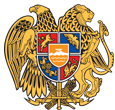 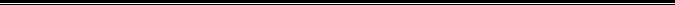 ԱՐՁԱՆԱԳՐՈՒԹՅՈՒՆ N 7
28 ՕԳՈՍՏՈՍԻ 2017թվական

ԱՎԱԳԱՆՈՒ ՀԵՐԹԱԿԱՆ ՆԻՍՏԻՀամայնքի ավագանու նիստին ներկա էին ավագանու բոլոր անդամներ:Համայնքի ղեկավարի հրավերով ավագանու նիստին մասնակցում էին`Նիստը վարում էր  համայնքի ղեկավար` Դավիթ ՀամբարձումյանըՆիստը արձանագրում էր աշխատակազմի քարտուղար` Վարդան ԳաբրիելյանըԼսեցին
ՄԱՍԻՍ ՔԱՂԱՔԱՅԻՆ ՀԱՄԱՅՆՔԻ ԱՎԱԳԱՆՈՒ 2017 ԹՎԱԿԱՆԻ ՕԳՈՍՏՈՍԻ 28-Ի ՕՐԱԿԱՐԳԸ ՀԱՍՏԱՏԵԼՈՒ ՄԱՍԻՆ /Զեկ. ՎԱՐԴԱՆ ԳԱԲՐԻԵԼՅԱՆ/Ղեկավարվելով ,,Տեղական ինքնակառավարման մասին,, Հայաստանի Հանրապետության օրենքի 14-րդ հոդվածի պահանջներով. Մասիս քաղաքային համայնքի ավագանին որոշում է՝Հաստատել համայնքի ղեկավարի ներկայացրած Մասիս քաղաքային համայնքի ավագանու 2017 թվականի օգոստոսի 28-ի նիստի օրակարգը՝

1. ԱՐԱՐԱՏԻ ՄԱՐԶԻ ՄԱՍԻՍ ՔԱՂԱՔԱՅԻՆ ՀԱՄԱՅՆՔԻ 2017 ԹՎԱԿԱՆԻ ՎԱՐՉԱԿԱՆ ԲՅՈՒՋԵՈՒՄ ՓՈՓՈԽՈՒԹՅՈՒՆՆԵՐ ԿԱՏԱՐԵԼՈՒ ՄԱՍԻՆ2.ՄԱՍԻՍԻ ՔԱՂԱՔԱՅԻՆ ՀԱՄԱՅՆՔԻ 2017Թ. ԲՅՈՒՋԵԻ ԱՌԱՋԻՆ ԿԻՍԱՄՅԱԿԻ ԿԱՏԱՐՄԱՆ ԱՐԴՅՈՒՆՔՆԵՐԻ ՄԱՍԻՆ 
3. ,,ՀՀ ԱՐԱՐԱՏԻ ՄԱՐԶԻ ՄԱՍԻՍԻ ՔԱՂԱՔԱՅԻՆ ՀԱՄԱՅՆՔԻ ԹԻՎ 1 ՄԱՆԿԱՊԱՐՏԵԶ,, ՀԱՄԱՅՆՔԱՅԻՆ ՈՉ ԱՌԵՎՏՐԱՅԻՆ ԿԱԶՄԱԿԵՐՊՈՒԹՅԱՆ ՀԱՍՏԻՔԱՑՈՒՑԱԿԸ, ՊԱՇՏՈՆԱՅԻՆ ԴՐՈՒՅՔԱՉԱՓԵՐԸ, ԱՇԽԱՏՈՂՆԵՐԻ ՔԱՆԱԿԸ, ԿԱՌՈՒՑՎԱԾՔԸ ՀԱՍՏԱՏԵԼՈՒ ԵՎ ՄԱՍԻՍ ՔԱՂԱՔԱՅԻՆ ՀԱՄԱՅՆՔԻ ԱՎԱԳԱՆՈՒ 2011 ԹՎԱԿԱՆԻ ԴԵԿՏԵՄԲԵՐԻ 9-Ի ԹԻՎ 69-Ա, 2014 ԹՎԱԿԱՆԻ ՀՈԿՏԵՄԲԵՐԻ 3-Ի ԹԻՎ 75-Ա ՈՐՈՇՈՒՄՆԵՐԸ ՈՒԺԸ ԿՈՐՑՐԱԾ ՃԱՆԱՉԵԼՈՒ ՄԱՍԻՆ 
4. ,,ՀՀ ԱՐԱՐԱՏԻ ՄԱՐԶԻ ՄԱՍԻՍԻ ՔԱՂԱՔԱՅԻՆ ՀԱՄԱՅՆՔԻ ԹԻՎ 2 ՄԱՆԿԱՊԱՐՏԵԶ,, ՀԱՄԱՅՆՔԱՅԻՆ ՈՉ ԱՌԵՎՏՐԱՅԻՆ ԿԱԶՄԱԿԵՐՊՈՒԹՅԱՆ ՀԱՍՏԻՔԱՑՈՒՑԱԿԸ, ՊԱՇՏՈՆԱՅԻՆ ԴՐՈՒՅՔԱՉԱՓԵՐԸ, ԱՇԽԱՏՈՂՆԵՐԻ ՔԱՆԱԿԸ, ԿԱՌՈՒՑՎԱԾՔԸ ՀԱՍՏԱՏԵԼՈՒ ԵՎ ՄԱՍԻՍ ՔԱՂԱՔԱՅԻՆ ՀԱՄԱՅՆՔԻ ԱՎԱԳԱՆՈՒ 2011 ԹՎԱԿԱՆԻ ԴԵԿՏԵՄԲԵՐԻ 9-Ի ԹԻՎ 70-Ա ՈՐՈՇՈՒՄԸ ՈՒԺԸ ԿՈՐՑՐԱԾ ՃԱՆԱՉԵԼՈՒ ՄԱՍԻՆ 
5. ,,ՀՀ ԱՐԱՐԱՏԻ ՄԱՐԶԻ ՄԱՍԻՍԻ ՔԱՂԱՔԱՅԻՆ ՀԱՄԱՅՆՔԻ ԹԻՎ 3 ՄԱՆԿԱՊԱՐՏԵԶ,, ՀԱՄԱՅՆՔԱՅԻՆ ՈՉ ԱՌԵՎՏՐԱՅԻՆ ԿԱԶՄԱԿԵՐՊՈՒԹՅԱՆ ՀԱՍՏԻՔԱՑՈՒՑԱԿԸ, ՊԱՇՏՈՆԱՅԻՆ ԴՐՈՒՅՔԱՉԱՓԵՐԸ, ԱՇԽԱՏՈՂՆԵՐԻ ՔԱՆԱԿԸ, ԿԱՌՈՒՑՎԱԾՔԸ ՀԱՍՏԱՏԵԼՈՒ ԵՎ ՄԱՍԻՍ ՔԱՂԱՔԱՅԻՆ ՀԱՄԱՅՆՔԻ ԱՎԱԳԱՆՈՒ 2011 ԹՎԱԿԱՆԻ ԴԵԿՏԵՄԲԵՐԻ 9-Ի ԹԻՎ 71-Ա ՈՐՈՇՈՒՄԸ ՈՒԺԸ ԿՈՐՑՐԱԾ ՃԱՆԱՉԵԼՈՒ ՄԱՍԻՆ 
6. ,,ՀՀ ԱՐԱՐԱՏԻ ՄԱՐԶԻ ՄԱՍԻՍԻ ՔԱՂԱՔԱՅԻՆ ՀԱՄԱՅՆՔԻ ԹԻՎ 4 ՄԱՆԿԱՊԱՐՏԵԶ,, ՀԱՄԱՅՆՔԱՅԻՆ ՈՉ ԱՌԵՎՏՐԱՅԻՆ ԿԱԶՄԱԿԵՐՊՈՒԹՅԱՆ ՀԱՍՏԻՔԱՑՈՒՑԱԿԸ, ՊԱՇՏՈՆԱՅԻՆ ԴՐՈՒՅՔԱՉԱՓԵՐԸ, ԱՇԽԱՏՈՂՆԵՐԻ ՔԱՆԱԿԸ, ԿԱՌՈՒՑՎԱԾՔԸ ՀԱՍՏԱՏԵԼՈՒ ԵՎ ՄԱՍԻՍ ՔԱՂԱՔԱՅԻՆ ՀԱՄԱՅՆՔԻ ԱՎԱԳԱՆՈՒ 2010 ԹՎԱԿԱՆԻ ԴԵԿՏԵՄԲԵՐԻ 7-Ի ԹԻՎ 41-Է ՈՐՈՇՈՒՄԸ ՈՒԺԸ ԿՈՐՑՐԱԾ ՃԱՆԱՉԵԼՈՒ ՄԱՍԻՆ 
7. ,,ՀՀ ԱՐԱՐԱՏԻ ՄԱՐԶԻ ՄԱՍԻՍԻ ՔԱՂԱՔԱՅԻՆ ՀԱՄԱՅՆՔԻ ԹԻՎ 5 ՄԱՆԿԱՊԱՐՏԵԶ,, ՀԱՄԱՅՆՔԱՅԻՆ ՈՉ ԱՌԵՎՏՐԱՅԻՆ ԿԱԶՄԱԿԵՐՊՈՒԹՅԱՆ ՀԱՍՏԻՔԱՑՈՒՑԱԿԸ, ՊԱՇՏՈՆԱՅԻՆ ԴՐՈՒՅՔԱՉԱՓԵՐԸ, ԱՇԽԱՏՈՂՆԵՐԻ ՔԱՆԱԿԸ, ԿԱՌՈՒՑՎԱԾՔԸ ՀԱՍՏԱՏԵԼՈՒ ԵՎ ՄԱՍԻՍ ՔԱՂԱՔԱՅԻՆ ՀԱՄԱՅՆՔԻ ԱՎԱԳԱՆՈՒ 2011 ԹՎԱԿԱՆԻ ԴԵԿՏԵՄԲԵՐԻ 9-Ի ԹԻՎ 72-Ա ՈՐՈՇՈՒՄԸ ՈՒԺԸ ԿՈՐՑՐԱԾ ՃԱՆԱՉԵԼՈՒ ՄԱՍԻՆ 
8. ,,ՀՀ ԱՐԱՐԱՏԻ ՄԱՐԶԻ ՄԱՍԻՍԻ ՔԱՂԱՔԱՅԻՆ ՀԱՄԱՅՆՔԻ ԹԻՎ 7 ՄԱՆԿԱՊԱՐՏԵԶ,, ՀԱՄԱՅՆՔԱՅԻՆ ՈՉ ԱՌԵՎՏՐԱՅԻՆ ԿԱԶՄԱԿԵՐՊՈՒԹՅԱՆ ՀԱՍՏԻՔԱՑՈՒՑԱԿԸ, ՊԱՇՏՈՆԱՅԻՆ ԴՐՈՒՅՔԱՉԱՓԵՐԸ, ԱՇԽԱՏՈՂՆԵՐԻ ՔԱՆԱԿԸ,ԿԱՌՈՒՑՎԱԾՔԸ ՀԱՍՏԱՏԵԼՈՒ ԵՎ ՄԱՍԻՍ ՔԱՂԱՔԱՅԻՆ ՀԱՄԱՅՆՔԻ ԱՎԱԳԱՆՈՒ 2011 ԹՎԱԿԱՆԻ ԴԵԿՏԵՄԲԵՐԻ 9-Ի ԹԻՎ 73-Ա ՈՐՈՇՈՒՄԸ ՈՒԺԸ ԿՈՐՑՐԱԾ ՃԱՆԱՉԵԼՈՒ ՄԱՍԻՆ 
9. ՀՀ ԱՐԱՐԱՏԻ ՄԱՐԶԻ ՄԱՍԻՍ ՔԱՂԱՔԻ ՀԱՄԱՅՆՔԱՅԻՆ ,,ԱՌՆՈ ԲԱԲԱՋԱՆՅԱՆԻ ԱՆՎԱՆ ԵՐԱԺՇՏԱԿԱՆ ԴՊՐՈՑ,, ՀԱՄԱՅՆՔԱՅԻՆ ՈՉ ԱՌԵՎՏՐԱՅԻՆ ԿԱԶՄԱԿԵՐՊՈՒԹՅԱՆ ՀԱՍՏԻՔԱՑՈՒՑԱԿԸ,ՊԱՇՏՈՆԱՅԻՆ ԴՐՈՒՅՔԱՉԱՓԵՐԸ, ԱՇԽԱՏՈՂՆԵՐԻ ՔԱՆԱԿԸ, ԿԱՌՈՒՑՎԱԾՔԸ ՀԱՍՏԱՏԵԼՈՒ ԵՎ ՄԱՍԻՍ ՔԱՂԱՔԱՅԻՆ ՀԱՄԱՅՆՔԻ ԱՎԱԳԱՆՈՒ 2011 ԹՎԱԿԱՆԻ ԴԵԿՏԵՄԲԵՐԻ 9-Ի ԹԻՎ 74-Ա ՈՐՈՇՈՒՄԸ ՈՒԺԸ ԿՈՐՑՐԱԾ ՃԱՆԱՉԵԼՈՒ ՄԱՍԻՆ 
10. ՀՀ ԱՐԱՐԱՏԻ ՄԱՐԶԻ ՄԱՍԻՍ ՔԱՂԱՔԱՅԻՆ ՀԱՄԱՅՆՔԻ ,,ԱՐՄԵՆ ՆԱԶԱՐՅԱՆԻ ԱՆՎԱՆ ՄԱՆԿԱՊԱՏԱՆԵԿԱՆ ՄԱՐԶԱԴՊՐՈՑ,, ՀԱՄԱՅՆՔԱՅԻՆ ՈՉ ԱՌԵՎՏՐԱՅԻՆ ԿԱԶՄԱԿԵՐՊՈՒԹՅԱՆ ՀԱՍՏԻՔԱՑՈՒՑԱԿԸ, ՊԱՇՏՈՆԱՅԻՆ ԴՐՈՒՅՔԱՉԱՓԵՐԸ, ԱՇԽԱՏՈՂՆԵՐԻ ՔԱՆԱԿԸ, ԿԱՌՈՒՑՎԱԾՔԸ ՀԱՍՏԱՏԵԼՈՒ ԵՎ ՄԱՍԻՍ ՔԱՂԱՔԱՅԻՆ ՀԱՄԱՅՆՔԻ ԱՎԱԳԱՆՈՒ 2010 ԹՎԱԿԱՆԻ ԴԵԿՏԵՄԲԵՐԻ 7-Ի ԹԻՎ 41-Գ ՈՐՈՇՈՒՄԸ ՈՒԺԸ ԿՈՐՑՐԱԾ ՃԱՆԱՉԵԼՈՒՄԱՍԻՆ 
11. ՀՀ ԱՐԱՐԱՏԻ ՄԱՐԶԻ ՄԱՍԻՍԻ ՔԱՂԱՔԱՅԻՆ ՀԱՄԱՅՆՔԻ ,,ԳԵՂԱՐՎԵՍՏԻ ԴՊՐՈՑ,, ՀԱՄԱՅՆՔԱՅԻՆ ՈՉ ԱՌԵՎՏՐԱՅԻՆ ԿԱԶՄԱԿԵՐՊՈՒԹՅԱՆ ՀԱՍՏԻՔԱՑՈՒՑԱԿԸ, ՊԱՇՏՈՆԱՅԻՆ ԴՐՈՒՅՔԱՉԱՓԵՐԸ,ԱՇԽԱՏՈՂՆԵՐԻ ՔԱՆԱԿԸ,ԿԱՌՈՒՑՎԱԾՔԸ ՀԱՍՏԱՏԵԼՈՒ ԵՎ ՄԱՍԻՍ ՔԱՂԱՔԱՅԻՆ ՀԱՄԱՅՆՔԻ ԱՎԱԳԱՆՈՒ 2010 ԹՎԱԿԱՆԻ ԴԵԿՏԵՄԲԵՐԻ 7-Ի ԹԻՎ 41-Դ ՈՐՈՇՈՒՄԸ ՈՒԺԸ ԿՈՐՑՐԱԾ ՃԱՆԱՉԵԼՈՒ ՄԱՍԻՆ 
12. ՀՀ ԱՐԱՐԱՏԻ ՄԱՐԶԻ ՄԱՍԻՍ ՔԱՂԱՔԱՅԻՆ ՀԱՄԱՅՆՔԻ ,,ՄԱՆԿԱՊԱՏԱՆԵԿԱՆ ՍՏԵՂԾԱԳՈՐԾԱԿԱՆ ԿԵՆՏՐՈՆ,,ՀԱՄԱՅՆՔԱՅԻՆ ՈՉ ԱՌԵՎՏՐԱՅԻՆ ԿԱԶՄԱԿԵՐՊՈՒԹՅԱՆ ՀԱՍՏԻՔԱՑՈՒՑԱԿԸ, ՊԱՇՏՈՆԱԿԱՆ ԴՐՈՒՅՔԱՉԱՓԵՐԸ,ԱՇԽԱՏՈՂՆԵՐԻ ՔԱՆԱԿԸ, ԿԱՌՈՒՑՎԱԾՔԸ ՀԱՍՏԱՏԵԼՈՒ ԵՎ ՄԱՍԻՍ ՔԱՂԱՔԱՅԻՆ ՀԱՄԱՅՆՔԻ ԱՎԱԳԱՆՈՒ 2010 ԹՎԱԿԱՆԻ ԴԵԿՏԵՄԲԵՐԻ 7-Ի ԹԻՎ 41-Բ ՈՐՈՇՈՒՄԸ ՈՒԺԸ ԿՈՐՑՐԱԾ ՃԱՆԱՉԵԼՈՒ ՄԱՍԻՆ 13. ՀՀ ԱՐԱՐԱՏԻ ՄԱՐԶԻ ՄԱՍԻՍ ՔԱՂԱՔԻ ՀԱՄԱՅՆՔԱՅԻՆ ԵՆԹԱԿԱՅՈՒԹՅԱՆ ,,ԿԵՆՏՐՈՆԱԿԱՆ ԳՐԱԴԱՐԱՆ,, ՀԱՄԱՅՆՔԱՅԻՆ ՈՉ ԱՌԵՎՏՐԱՅԻՆ ԿԱԶՄԱԿԵՐՊՈՒԹՅԱՆ ՀԱՍՏԻՔԱՑՈՒՑԱԿԸ, ՊԱՇՏՈՆԱՅԻՆ ԴՐՈՒՅՔԱՉԱՓԵՐԸ, ԱՇԽԱՏՈՂՆԵՐԻ ՔԱՆԱԿԸ, ԿԱՌՈՒՑՎԱԾՔԸ ՀԱՍՏԱՏԵԼՈՒ ԵՎ ՄԱՍԻՍ ՔԱՂԱՔԱՅԻՆ ՀԱՄԱՅՆՔԻ ԱՎԱԳԱՆՈՒ 2010 ԹՎԱԿԱՆԻ ԴԵԿՏԵՄԲԵՐԻ 7-Ի ԹԻՎ 41-Ա ՈՐՈՇՈՒՄԸ ՈՒԺԸ ԿՈՐՑՐԱԾ ՃԱՆԱՉԵԼՈՒ ՄԱՍԻՆ 
14. ՍԵՐԻՆԵ ԳԵՎՈՐԳԻ ՄԱԹԵՎՈՍՅԱՆԻՆ ,,ՀՀ ԱՐԱՐԱՏԻ ՄԱՐԶԻ ՄԱՍԻՍ ՔԱՂԱՔԱՅԻՆ ՀԱՄԱՅՆՔԻ ԹԻՎ 7 ՄԱՆԿԱՊԱՐՏԵԶ,, ՀՈԱԿ-Ի ՏՆՕՐԵՆ ՆՇԱՆԱԿԵԼՈՒՆ ՀԱՄԱՁԱՅՆՈՒԹՅՈՒՆ ՏԱԼՈՒ ՄԱՍԻՆ 
15. ՕՐԻՆԱԿԱՆ ՃԱՆԱՉՎԱԾ ԳՐԱՎԱՏՈՒՆԸ ԵՎ ԴՐԱ ՍՊԱՍԱՐԿՄԱՆ ՈՒ ՊԱՀՊԱՆՄԱՆ ՀԱՄԱՐ ՕԳՏԱԳՈՐԾՎՈՂ ՀՈՂԱՄԱՍՆ ՈՒՂՂԱԿԻ ՎԱՃԱՌՔՈՎ ԽՆԿՈՒՀԻ ՂՈՒԿԱՍՅԱՆԻՆ ՕՏԱՐԵԼՈՒ ԹՈՒՅԼՏՎՈՒԹՅՈՒՆ ՏԱԼՈՒ ՄԱՍԻՆ 
16. ՕՐԻՆԱԿԱՆ ՃԱՆԱՉՎԱԾ ԱՎՏՈՏՆԱԿԸ ԵՎ ԴՐԱ ՍՊԱՍԱՐԿՄԱՆ ՈՒ ՊԱՀՊԱՆՄԱՆ ՀԱՄԱՐ ՕԳՏԱԳՈՐԾՎՈՂ ՀՈՂԱՄԱՍՆ ՈՒՂՂԱԿԻ ՎԱՃԱՌՔՈՎ ԱՐԱՄ ՍԱՐԳՍՅԱՆԻՆ ՕՏԱՐԵԼՈՒ ԹՈՒՅԼՏՎՈՒԹՅՈՒՆ ՏԱԼՈՒ ՄԱՍԻՆ 
17. ՕՐԻՆԱԿԱՆ ՃԱՆԱՉՎԱԾ ԳՐԱՍԵՆՅԱԿԸ ԵՎ ԴՐԱ ՍՊԱՍԱՐԿՄԱՆ ՈՒ ՊԱՀՊԱՆՄԱՆ ՀԱՄԱՐ ՕԳՏԱԳՈՐԾՎՈՂ ՀՈՂԱՄԱՍՆ ՈՒՂՂԱԿԻ ՎԱՃԱՌՔՈՎ ՀԱՐՈՒԹՅՈՒՆ ՕՀԱՆՅԱՆԻՆ ՕՏԱՐԵԼՈՒ ԹՈՒՅԼՏՎՈՒԹՅՈՒՆ ՏԱԼՈՒ ՄԱՍԻՆ 
18. ՀԱՅԱՍՏԱՆԻ ՀԱՆՐԱՊԵՏՈՒԹՅԱՆ ՄԱՍԻՍ ՔԱՂԱՔԱՅԻՆ ՀԱՄԱՅՆՔԻ ՍԵՓԱԿԱՆՈՒԹՅՈՒՆ ՀԱՆԴԻՍԱՑՈՂ ՀՈՂԵՐՆ ԱՃՈՒՐԴ-ՎԱՃԱՌՔԻ ՄԻՋՈՑՈՎ ՕՏԱՐԵԼՈՒ ՄԱՍԻՆ 

19. ՍՈԿՐԱՏ ՄԱՆՈՅԱՆԻՆ ՊԱՏԿԱՆՈՂ ԱՎՏՈՏՆԱԿԻ ԶԲԱՂԵՑՐԱԾ ՎԱՐՁԱԿԱԼԱԾ ՀՈՂԱՏԱՐԱԾՔԻ ՕՏԱՐՄԱՆ ԹՈՒՅԼՏՎՈՒԹՅՈՒՆ ՏԱԼՈՒ ՄԱՍԻՆ 
20. ԼԵՎՈՆ ՄՈՒՐԱԴՅԱՆԻՆ ՊԱՏԿԱՆՈՂ ԱՎՏՈՏՆԱԿԻ ԶԲԱՂԵՑՐԱԾ ՎԱՐՁԱԿԱԼԱԾ ՀՈՂԱՏԱՐԱԾՔԻ ՕՏԱՐՄԱՆ ԹՈՒՅԼՏՎՈՒԹՅՈՒՆ ՏԱԼՈՒ ՄԱՍԻՆ 
21. ՍԱՄՎԵԼ ՄԱԹԵՎՈՍՅԱՆԻՆ ՊԱՏԿԱՆՈՂ ԱՎՏՈՏՆԱԿԻ ԶԲԱՂԵՑՐԱԾ ՎԱՐՁԱԿԱԼԱԾ ՀՈՂԱՏԱՐԱԾՔԻ ՕՏԱՐՄԱՆ ԹՈՒՅԼՏՎՈՒԹՅՈՒՆ ՏԱԼՈՒ ՄԱՍԻՆ 
22. ԳՐԻՇԱ ՀԱԿՈԲՅԱՆԻՆ ՊԱՏԿԱՆՈՂ ԱՎՏՈՏՆԱԿԻ ԶԲԱՂԵՑՐԱԾ ՎԱՐՁԱԿԱԼԱԾ ՀՈՂԱՏԱՐԱԾՔԻ ՕՏԱՐՄԱՆ ԹՈՒՅԼՏՎՈՒԹՅՈՒՆ ՏԱԼՈՒ ՄԱՍԻՆ 
23. ՕՐԻՆԱԿԱՆ ՃԱՆԱՉՎԱԾ ԾԱԾԿԸ ԵՎ ԴՐԱ ՍՊԱՍԱՐԿՄԱՆ ՈՒ ՊԱՀՊԱՆՄԱՆ ՀԱՄԱՐ ՕԳՏԱԳՈՐԾՎՈՂ ՀՈՂԱՄԱՍԸ ՈՒՂՂԱԿԻ ՎԱՃԱՌՔՈՎ ԳՐԻԳՈՐ ԳՐԻԳՈՐՅԱՆԻՆ ՕՏԱՐԵԼՈՒ ԹՈՒՅԼՏՎՈՒԹՅՈՒՆ ՏԱԼՈՒ ՄԱՍԻՆ 24.ՀԱՅԱՍՏԱՆԻ ՀԱՆՐԱՊԵՏՈՒԹՅԱՆ ԱՐԱՐԱՏԻ ՄԱՐԶԻ ՄԱՍԻՍ ՔԱՂԱՔԱՅԻՆ ՀԱՄԱՅՆՔԻ ԿԱՄԱՎՈՐ ԽՆԴԻՐՆԵՐԸ, ԴՐԱՆՑ ԼՈՒԾՄԱՆՆ ՈՒՂՂՎԱԾ ՍԵՓԱԿԱՆ ԼԻԱԶՈՐՈՒԹՅՈՒՆՆԵՐԸ ԵՎ ԴՐԱՆՑ ԻՐԱԿԱՆԱՑՄԱՆ ԿԱՐԳԸ ՍԱՀՄԱՆԵԼՈՒ ՄԱՍԻՆ Լսեցին
ՄԱՍԻՍԻ ՔԱՂԱՔԱՅԻՆ ՀԱՄԱՅՆՔԻ 2017Թ. ԲՅՈՒՋԵԻ ԱՌԱՋԻՆ ԿԻՍԱՄՅԱԿԻ ԿԱՏԱՐՄԱՆ ԱՐԴՅՈՒՆՔՆԵՐԻ ՄԱՍԻՆ /Զեկ. ՆՎԱՐԴ ՍԱՀԱԿՅԱՆ/Ղեկավարվելով ,,Տեղական  ինքնակառավարման  մասին,, Հայաստանի  Հանրապետության օրենքի  38-րդ հոդվածի 1-ին մասի  1-ին  կետի պահանջներով` Մասիս քաղաքային համայնքի ավագանին որոշում է՝1.Ընդունել ի գիտություն Մասիս քաղաքային համայնքի ղեկավարի 2017 թվականի բյուջեի առաջին կիսամյակի արդյունքների կատարման ընթացքի մասին  հաղորդումը (կցվում է)՝  համաձայն կից հավելված 1-ի և հավելված 2-ի:   Լսեցին
,,ՀՀ ԱՐԱՐԱՏԻ ՄԱՐԶԻ ՄԱՍԻՍԻ ՔԱՂԱՔԱՅԻՆ ՀԱՄԱՅՆՔԻ ԹԻՎ 1 ՄԱՆԿԱՊԱՐՏԵԶ,, ՀԱՄԱՅՆՔԱՅԻՆ ՈՉ ԱՌԵՎՏՐԱՅԻՆ ԿԱԶՄԱԿԵՐՊՈՒԹՅԱՆ ՀԱՍՏԻՔԱՑՈՒՑԱԿԸ, ՊԱՇՏՈՆԱՅԻՆ ԴՐՈՒՅՔԱՉԱՓԵՐԸ, ԱՇԽԱՏՈՂՆԵՐԻ ՔԱՆԱԿԸ, ԿԱՌՈՒՑՎԱԾՔԸ ՀԱՍՏԱՏԵԼՈՒ ԵՎ ՄԱՍԻՍ ՔԱՂԱՔԱՅԻՆ ՀԱՄԱՅՆՔԻ ԱՎԱԳԱՆՈՒ 2011 ԹՎԱԿԱՆԻ ԴԵԿՏԵՄԲԵՐԻ 9-Ի ԹԻՎ 69-Ա, 2014 ԹՎԱԿԱՆԻ ՀՈԿՏԵՄԲԵՐԻ 3-Ի ԹԻՎ 75-Ա ՈՐՈՇՈՒՄՆԵՐԸ ՈՒԺԸ ԿՈՐՑՐԱԾ ՃԱՆԱՉԵԼՈՒ ՄԱՍԻՆ/Զեկ. ՌՈՒԲԵՆ ԱԹԱՆԵՍՅԱՆ/Ղեկավարվելով ,,Տեղական ինքնակառավարման մասին,, Հայաստանի Հանրապետության օրենքի 18-րդ հոդված 1-ին մասի 28-րդ կետի, ,,Իրավական ակտերի  մասին,, Հայաստանի Հանրապետության օրենքի 72-րդ հոդվածի 1-ին մասի 1-ին կետի ,,բ,, ենթակետի պահանջներով Մասիս քաղաքային  համայնքի ավագանին որոշում է.Հաստատել ,,ՀՀ Արարատի մարզի Մասիսի քաղաքային համայնքի թիվ 1 մանկապարտեզ,, համայնքային ոչ առևտրային կազմակերպության  հաստիքացուցակը, պաշտոնային դրույքաչափերը, աշխատողների քանակը  և կառուցվածքը համաձայն կցված 1 և 2 հավելվածների:Սույն որոշման հավելված 1-ը կիրառել 2018 թվականի հունվարի 1-ից, հավելված 2-ը 2017 թվականի սեպտեմբերի 1-ից:ՈՒժը կորցրած ճանաչել Մասիս քաղաքային համայնքի ավագանու 2011 թվականի դեկտեմբերի 9-ի ,,Մասիս քաղաքի թիվ 1 մանկապարտեզի հաստիքացուցակը, պաշտոնական դրույքաչափերը և կառուցվածքը հաստատելու մասին,, թիվ 69-Ա և 2014 թվականի հոկտեմբերի 3-ի ,,Մասիս քաղաքային համայնքի թիվ 1 մանկապարտեզ ՀՈԱԿ-ի հաստիքացուցակում և պաշտոնային դրույքաչափերում փոփոխություն կատարելու մասին,,  թիվ 75-Ա որոշումները:Որոշումն ընդունված է. /կցվում է որոշում N 61-Ա/Լսեցին
,,ՀՀ ԱՐԱՐԱՏԻ ՄԱՐԶԻ ՄԱՍԻՍԻ ՔԱՂԱՔԱՅԻՆ ՀԱՄԱՅՆՔԻ ԹԻՎ 2 ՄԱՆԿԱՊԱՐՏԵԶ,, ՀԱՄԱՅՆՔԱՅԻՆ ՈՉ ԱՌԵՎՏՐԱՅԻՆ ԿԱԶՄԱԿԵՐՊՈՒԹՅԱՆ ՀԱՍՏԻՔԱՑՈՒՑԱԿԸ, ՊԱՇՏՈՆԱՅԻՆ ԴՐՈՒՅՔԱՉԱՓԵՐԸ, ԱՇԽԱՏՈՂՆԵՐԻ ՔԱՆԱԿԸ, ԿԱՌՈՒՑՎԱԾՔԸ ՀԱՍՏԱՏԵԼՈՒ ԵՎ ՄԱՍԻՍ ՔԱՂԱՔԱՅԻՆ ՀԱՄԱՅՆՔԻ ԱՎԱԳԱՆՈՒ 2011 ԹՎԱԿԱՆԻ ԴԵԿՏԵՄԲԵՐԻ 9-Ի ԹԻՎ 70-Ա ՈՐՈՇՈՒՄԸ ՈՒԺԸ ԿՈՐՑՐԱԾ ՃԱՆԱՉԵԼՈՒ ՄԱՍԻՆ/Զեկ. ՌՈՒԲԵՆ ԱԹԱՆԵՍՅԱՆ/Ղեկավարվելով ,,Տեղական ինքնակառավարման մասին,, Հայաստանի Հանրապետության օրենքի 18-րդ հոդված 1-ին մասի 28-րդ կետի, ,,Իրավական ակտերի  մասին,, Հայաստանի Հանրապետության օրենքի 72-րդ հոդվածի 1-ին մասի 1-ին կետի ,,բ,, ենթակետի պահանջներով Մասիս քաղաքային  համայնքի ավագանին որոշում է.Հաստատել ,,ՀՀ Արարատի մարզի Մասիսի քաղաքային համայնքի թիվ 2 մանկապարտեզ,, համայնքային ոչ առևտրային կազմակերպության  հաստիքացուցակը, պաշտոնային դրույքաչափերը, աշխատողների քանակը  և կառուցվածքը համաձայն 1 և 2 հավելվածների /կցվում է/:Սույն որոշման հավելված 1-ը կիրառել 2018 թվականի հունվարի 1-ից, հավելված 2-ը 2017 թվականի սեպտեմբերի 1-ից:ՈՒժը կորցրած ճանաչել Մասիս քաղաքային համայնքի ավագանու 2011 թվականի դեկտեմբերի 9-ի ,,Մասիս քաղաքի թիվ 2 մանկապարտեզի հաստիքացուցակը, պաշտոնական դրույքաչափերը և կառուցվածքը հաստատելու մասին,, թիվ 70-Ա որոշումը:Որոշումն ընդունված է. /կցվում է որոշում N 62-Ա/Որոշումն ընդունված է. /կցվում է որոշում N 63-Ա/Լսեցին
,,ՀՀ ԱՐԱՐԱՏԻ ՄԱՐԶԻ ՄԱՍԻՍԻ ՔԱՂԱՔԱՅԻՆ ՀԱՄԱՅՆՔԻ ԹԻՎ 4 ՄԱՆԿԱՊԱՐՏԵԶ,, ՀԱՄԱՅՆՔԱՅԻՆ ՈՉ ԱՌԵՎՏՐԱՅԻՆ ԿԱԶՄԱԿԵՐՊՈՒԹՅԱՆ ՀԱՍՏԻՔԱՑՈՒՑԱԿԸ, ՊԱՇՏՈՆԱՅԻՆ ԴՐՈՒՅՔԱՉԱՓԵՐԸ, ԱՇԽԱՏՈՂՆԵՐԻ ՔԱՆԱԿԸ, ԿԱՌՈՒՑՎԱԾՔԸ ՀԱՍՏԱՏԵԼՈՒ ԵՎ ՄԱՍԻՍ ՔԱՂԱՔԱՅԻՆ ՀԱՄԱՅՆՔԻ ԱՎԱԳԱՆՈՒ 2010 ԹՎԱԿԱՆԻ ԴԵԿՏԵՄԲԵՐԻ 7-Ի ԹԻՎ 41-Է ՈՐՈՇՈՒՄԸ ՈՒԺԸ ԿՈՐՑՐԱԾ ՃԱՆԱՉԵԼՈՒ ՄԱՍԻՆ/Զեկ. ՌՈՒԲԵՆ ԱԹԱՆԵՍՅԱՆ/Ղեկավարվելով ,,Տեղական ինքնակառավարման մասին,, Հայաստանի Հանրապետության օրենքի 18-րդ հոդված 1-ին մասի 28-րդ կետի, ,,Իրավական ակտերի  մասին,, Հայաստանի Հանրապետության օրենքի 72-րդ հոդվածի 1-ին մասի 1-ին կետի ,,բ,, ենթակետի պահանջներով Մասիս քաղաքային  համայնքի ավագանին որոշում է.Հաստատել ,,ՀՀ Արարատի մարզի Մասիսի քաղաքային համայնքի թիվ 4 մանկապարտեզ,, համայնքային ոչ առևտրային կազմակերպության  հաստիքացուցակը, պաշտոնային դրույքաչափերը, աշխատողների քանակը  և կառուցվածքը համաձայն կցված 1 և 2 հավելվածների:Սույն որոշման հավելված 1-ը կիրառել 2018 թվականի հունվարի 1-ից, հավելված 2-ը 2017 թվականի սեպտեմբերի 1-ից:ՈՒժը կորցրած ճանաչել Մասիս քաղաքային համայնքի ավագանու 2010 թվականի դեկտեմբերի 7-ի ,,Մասիս քաղաքի թիվ 4 մանկապարտեզի հաստիքացուցակը, պաշտոնական դրույքաչափերը և կառուցվածքը հաստատելու մասին,, թիվ 41-է որոշումը:Որոշումն ընդունված է. /կցվում է որոշում N 64-Ա/Լսեցին
,,ՀՀ ԱՐԱՐԱՏԻ ՄԱՐԶԻ ՄԱՍԻՍԻ ՔԱՂԱՔԱՅԻՆ ՀԱՄԱՅՆՔԻ ԹԻՎ 5 ՄԱՆԿԱՊԱՐՏԵԶ,, ՀԱՄԱՅՆՔԱՅԻՆ ՈՉ ԱՌԵՎՏՐԱՅԻՆ ԿԱԶՄԱԿԵՐՊՈՒԹՅԱՆ ՀԱՍՏԻՔԱՑՈՒՑԱԿԸ, ՊԱՇՏՈՆԱՅԻՆ ԴՐՈՒՅՔԱՉԱՓԵՐԸ, ԱՇԽԱՏՈՂՆԵՐԻ ՔԱՆԱԿԸ, ԿԱՌՈՒՑՎԱԾՔԸ ՀԱՍՏԱՏԵԼՈՒ ԵՎ ՄԱՍԻՍ ՔԱՂԱՔԱՅԻՆ ՀԱՄԱՅՆՔԻ ԱՎԱԳԱՆՈՒ 2011 ԹՎԱԿԱՆԻ ԴԵԿՏԵՄԲԵՐԻ 9-Ի ԹԻՎ 72-Ա ՈՐՈՇՈՒՄԸ ՈՒԺԸ ԿՈՐՑՐԱԾ ՃԱՆԱՉԵԼՈՒ ՄԱՍԻՆ/Զեկ. ՌՈՒԲԵՆ ԱԹԱՆԵՍՅԱՆ/Ղեկավարվելով ,,Տեղական ինքնակառավարման մասին,, Հայաստանի Հանրապետության օրենքի 18-րդ հոդված 1-ին մասի 28-րդ կետի, ,,Իրավական ակտերի  մասին,, Հայաստանի Հանրապետության օրենքի 72-րդ հոդվածի 1-ին մասի 1-ին կետի ,,բ,, ենթակետի պահանջներով Մասիս քաղաքային  համայնքի ավագանին որոշում է.Հաստատել ,,ՀՀ Արարատի մարզի Մասիսի քաղաքային համայնքի թիվ 5 մանկապարտեզ,, համայնքային ոչ առևտրային կազմակերպության  հաստիքացուցակը, պաշտոնային դրույքաչափերը, աշխատողների քանակը  և կառուցվածքը համաձայն կցված 1 և 2 հավելվածների:Սույն որոշման հավելված 1-ը կիրառել 2018 թվականի հունվարի 1-ից, հավելված 2-ը 2017 թվականի սեպտեմբերի 1-ից:ՈՒժը կորցրած ճանաչել Մասիս քաղաքային համայնքի ավագանու 2011 թվականի դեկտեմբերի 9-ի ,,Մասիս քաղաքի թիվ 5 մանկապարտեզի հաստիքացուցակը, պաշտոնական դրույքաչափերը և կառուցվածքը հաստատելու մասին,, թիվ 72-Ա որոշումը:Որոշումն ընդունված է. /կցվում է որոշում N 65-Ա/Լսեցին
,,ՀՀ ԱՐԱՐԱՏԻ ՄԱՐԶԻ ՄԱՍԻՍԻ ՔԱՂԱՔԱՅԻՆ ՀԱՄԱՅՆՔԻ ԹԻՎ 7 ՄԱՆԿԱՊԱՐՏԵԶ,, ՀԱՄԱՅՆՔԱՅԻՆ ՈՉ ԱՌԵՎՏՐԱՅԻՆ ԿԱԶՄԱԿԵՐՊՈՒԹՅԱՆ ՀԱՍՏԻՔԱՑՈՒՑԱԿԸ, ՊԱՇՏՈՆԱՅԻՆ ԴՐՈՒՅՔԱՉԱՓԵՐԸ, ԱՇԽԱՏՈՂՆԵՐԻ ՔԱՆԱԿԸ,ԿԱՌՈՒՑՎԱԾՔԸ ՀԱՍՏԱՏԵԼՈՒ ԵՎ ՄԱՍԻՍ ՔԱՂԱՔԱՅԻՆ ՀԱՄԱՅՆՔԻ ԱՎԱԳԱՆՈՒ 2011 ԹՎԱԿԱՆԻ ԴԵԿՏԵՄԲԵՐԻ 9-Ի ԹԻՎ 73-Ա ՈՐՈՇՈՒՄԸ ՈՒԺԸ ԿՈՐՑՐԱԾ ՃԱՆԱՉԵԼՈՒ ՄԱՍԻՆ/Զեկ. ՌՈՒԲԵՆ ԱԹԱՆԵՍՅԱՆ/Ղեկավարվելով ,,Տեղական ինքնակառավարման մասին,, Հայաստանի Հանրապետության օրենքի 18-րդ հոդված 1-ին մասի 28-րդ կետի, ,,Իրավական ակտերի  մասին,, Հայաստանի Հանրապետության օրենքի 72-րդ հոդվածի 1-ին մասի 1-ին կետի ,,բ,, ենթակետի պահանջներով Մասիս քաղաքային  համայնքի ավագանին որոշում է.Հաստատել ,,ՀՀ Արարատի մարզի Մասիսի քաղաքային համայնքի թիվ 7 մանկապարտեզ,, համայնքային ոչ առևտրային կազմակերպության  հաստիքացուցակը, պաշտոնային դրույքաչափերը, աշխատողների քանակը  և կառուցվածքը համաձայն կցված  1 և 2 հավելվածների:Սույն որոշման հավելված 1-ը կիրառել 2018 թվականի հունվարի 1-ից, հավելված 2-ը 2017 թվականի սեպտեմբերի 1-ից:ՈՒժը կորցրած ճանաչել Մասիս քաղաքային համայնքի ավագանու 2011 թվականի դեկտեմբերի 9-ի ,,Մասիս քաղաքի թիվ 7 մանկապարտեզի հաստիքացուցակը, պաշտոնական դրույքաչափերը և կառուցվածքը հաստատելու մասին,, թիվ 73-Ա որոշումը:Լսեցին
ՀՀ ԱՐԱՐԱՏԻ ՄԱՐԶԻ ՄԱՍԻՍ ՔԱՂԱՔԻ ՀԱՄԱՅՆՔԱՅԻՆ ,,ԱՌՆՈ ԲԱԲԱՋԱՆՅԱՆԻ ԱՆՎԱՆ ԵՐԱԺՇՏԱԿԱՆ ԴՊՐՈՑ,, ՀԱՄԱՅՆՔԱՅԻՆ ՈՉ ԱՌԵՎՏՐԱՅԻՆ ԿԱԶՄԱԿԵՐՊՈՒԹՅԱՆ ՀԱՍՏԻՔԱՑՈՒՑԱԿԸ,ՊԱՇՏՈՆԱՅԻՆ ԴՐՈՒՅՔԱՉԱՓԵՐԸ, ԱՇԽԱՏՈՂՆԵՐԻ ՔԱՆԱԿԸ, ԿԱՌՈՒՑՎԱԾՔԸ ՀԱՍՏԱՏԵԼՈՒ ԵՎ ՄԱՍԻՍ ՔԱՂԱՔԱՅԻՆ ՀԱՄԱՅՆՔԻ ԱՎԱԳԱՆՈՒ 2011 ԹՎԱԿԱՆԻ ԴԵԿՏԵՄԲԵՐԻ 9-Ի ԹԻՎ 74-Ա ՈՐՈՇՈՒՄԸ ՈՒԺԸ ԿՈՐՑՐԱԾ ՃԱՆԱՉԵԼՈՒ ՄԱՍԻՆ/Զեկ. ՌՈՒԲԵՆ ԱԹԱՆԵՍՅԱՆ/Ղեկավարվելով ,,Տեղական ինքնակառավարման մասին,, Հայաստանի Հանրապետության օրենքի 18-րդ հոդվածի 1-ին մասի 28-րդ կետի, ,,Իրավական ակտերի  մասին,, Հայաստանի Հանրապետության օրենքի 72-րդ հոդվածի 1-ին մասի 1-ին կետի ,,բ,, ենթակետի պահանջներով Մասիս քաղաքային  համայնքի ավագանին որոշում է.Հաստատել ՀՀ Արարատի մարզի Մասիս քաղաքային համայնքի ,,Առնո Բաբաջանյանի անվան երաժշտական դպրոց,, համայնքային ոչ առևտրային կազմակերպության հաստիքացուցակը, դրույքաչափերը, աշխատողների քանակը  և կառուցվածքը համաձայն կցված 1-ին և 2-րդ հավելվածների:Սույն որոշման հավելված 1-ը կիրառել 2018 թվականի հունվարի 1-ից, հավելված 2-ը 2017 թվականի սեպտեմբերի 1-ից:ՈՒժը կորցրած ճանաչել Մասիս քաղաքային համայնքի ավագանու 2011 թվականի դեկտեմբերի 9-ի ,,Մասիս քաղաքի Ա.Բաբաջանյանի անվան երաժշտական դպրոցի հաստիքացուցակը, պաշտոնական դրույքաչափերը և կառուցվածքը հաստատելու մասին,, թիվ 74-Ա որոշումը:Որոշումն ընդունված է. /կցվում է որոշում N 67-Ա/Լսեցին
ՀՀ ԱՐԱՐԱՏԻ ՄԱՐԶԻ ՄԱՍԻՍ ՔԱՂԱՔԱՅԻՆ ՀԱՄԱՅՆՔԻ ,,ԱՐՄԵՆ ՆԱԶԱՐՅԱՆԻ ԱՆՎԱՆ ՄԱՆԿԱՊԱՏԱՆԵԿԱՆ ՄԱՐԶԱԴՊՐՈՑ,, ՀԱՄԱՅՆՔԱՅԻՆ ՈՉ ԱՌԵՎՏՐԱՅԻՆ ԿԱԶՄԱԿԵՐՊՈՒԹՅԱՆ ՀԱՍՏԻՔԱՑՈՒՑԱԿԸ, ՊԱՇՏՈՆԱՅԻՆ ԴՐՈՒՅՔԱՉԱՓԵՐԸ, ԱՇԽԱՏՈՂՆԵՐԻ ՔԱՆԱԿԸ, ԿԱՌՈՒՑՎԱԾՔԸ ՀԱՍՏԱՏԵԼՈՒ ԵՎ ՄԱՍԻՍ ՔԱՂԱՔԱՅԻՆ ՀԱՄԱՅՆՔԻ ԱՎԱԳԱՆՈՒ 2010 ԹՎԱԿԱՆԻ ԴԵԿՏԵՄԲԵՐԻ 7-Ի ԹԻՎ 41-Գ ՈՐՈՇՈՒՄԸ ՈՒԺԸ ԿՈՐՑՐԱԾ ՃԱՆԱՉԵԼՈՒՄԱՍԻՆ/Զեկ. ՌՈՒԲԵՆ ԱԹԱՆԵՍՅԱՆ/Ղեկավարվելով ,,Տեղական ինքնակառավարման մասին,, Հայաստանի Հանրապետության օրենքի 18-րդ հոդված 1-ին մասի 28-րդ կետի, ,,Իրավական ակտերի  մասին,, Հայաստանի Հանրապետության օրենքի 72-րդ հոդվածի 1-ին մասի 1-ին կետի ,,բ,, ենթակետի պահանջներով Մասիս քաղաքային  համայնքի ավագանին որոշում է.Հաստատել ՀՀ Արարատի մարզի Մասիսի քաղաքային համայնքի ,,Արմեն Նազարյանի անվան մանկապատանեկան մարզադպրոց,, համայնքային ոչ առևտրային կազմակերպության  հաստիքացուցակը, պաշտոնային դրույքաչափերը, աշխատողների քանակը  և կառուցվածքը համաձայն կցված 1 և 2 հավելվածների:Սույն որոշման հավելված 1-ը կիրառել 2018 թվականի հունվարի 1-ից, հավելված 2-ը 2017 թվականի սեպտեմբերի 1-ից:ՈՒժը կորցրած ճանաչել Մասիս քաղաքային համայնքի ավագանու 2010 թվականի դեկտեմբերի 7-ի ,,Մասիս քաղաքի մարզադպրոցի հաստիքացուցակը, պաշտոնական դրույքաչափերը և կառուցվածքը հաստատելու մասին,, թիվ 41-Գ որոշումը:Որոշումն ընդունված է. /կցվում է որոշում N 68-Ա/Լսեցին
ՀՀ ԱՐԱՐԱՏԻ ՄԱՐԶԻ ՄԱՍԻՍԻ ՔԱՂԱՔԱՅԻՆ ՀԱՄԱՅՆՔԻ ,,ԳԵՂԱՐՎԵՍՏԻ ԴՊՐՈՑ,, ՀԱՄԱՅՆՔԱՅԻՆ ՈՉ ԱՌԵՎՏՐԱՅԻՆ ԿԱԶՄԱԿԵՐՊՈՒԹՅԱՆ ՀԱՍՏԻՔԱՑՈՒՑԱԿԸ, ՊԱՇՏՈՆԱՅԻՆ ԴՐՈՒՅՔԱՉԱՓԵՐԸ,ԱՇԽԱՏՈՂՆԵՐԻ ՔԱՆԱԿԸ,ԿԱՌՈՒՑՎԱԾՔԸ ՀԱՍՏԱՏԵԼՈՒ ԵՎ ՄԱՍԻՍ ՔԱՂԱՔԱՅԻՆ ՀԱՄԱՅՆՔԻ ԱՎԱԳԱՆՈՒ 2010 ԹՎԱԿԱՆԻ ԴԵԿՏԵՄԲԵՐԻ 7-Ի ԹԻՎ 41-Դ ՈՐՈՇՈՒՄԸ ՈՒԺԸ ԿՈՐՑՐԱԾ ՃԱՆԱՉԵԼՈՒ ՄԱՍԻՆ/Զեկ. ՌՈՒԲԵՆ ԱԹԱՆԵՍՅԱՆ/Ղեկավարվելով ,,Տեղական ինքնակառավարման մասին,, Հայաստանի Հանրապետության օրենքի 18-րդ հոդված 1-ին մասի 28-րդ կետի, ,,Իրավական ակտերի  մասին,, Հայաստանի Հանրապետության օրենքի 72-րդ հոդվածի 1-ին մասի 1-ին կետի ,,բ,, ենթակետի պահանջներով Մասիս քաղաքային  համայնքի ավագանին որոշում է.    1.Հաստատել ՀՀ Արարատի մարզի Մասիսի քաղաքային համայնքի ,,Գեղարվեստի դպրոց,, համայնքային ոչ առևտրային կազմակերպության  հաստիքացուցակը, պաշտոնային դրույքաչափերը, աշխատողների քանակը  և կառուցվածքը համաձայն կցված 1 և 2 հավելվածների:    2.Սույն որոշման հավելված 1-ը կիրառել 2018 թվականի հունվարի 1-ից, հավելված 2-ը 2017 թվականի սեպտեմբերի 1-ից:   3.ՈՒժը կորցրած ճանաչել Մասիս քաղաքային համայնքի ավագանու 2010 թվականի դեկտեմբերի 7-ի ,,Մասիս քաղաքի գեղարվեստի դպրոցի հաստիքացուցակը, պաշտոնական դրույքաչափերը և կառուցվածքը հաստատելու մասին,, թիվ 41-Դ որոշումը: Որոշումն ընդունված է. /կցվում է որոշում N 69-Ա/Լսեցին
ՀՀ ԱՐԱՐԱՏԻ ՄԱՐԶԻ ՄԱՍԻՍ ՔԱՂԱՔԱՅԻՆ ՀԱՄԱՅՆՔԻ ,,ՄԱՆԿԱՊԱՏԱՆԵԿԱՆ ՍՏԵՂԾԱԳՈՐԾԱԿԱՆ ԿԵՆՏՐՈՆ,,ՀԱՄԱՅՆՔԱՅԻՆ ՈՉ ԱՌԵՎՏՐԱՅԻՆ ԿԱԶՄԱԿԵՐՊՈՒԹՅԱՆ ՀԱՍՏԻՔԱՑՈՒՑԱԿԸ, ՊԱՇՏՈՆԱԿԱՆ ԴՐՈՒՅՔԱՉԱՓԵՐԸ,ԱՇԽԱՏՈՂՆԵՐԻ ՔԱՆԱԿԸ, ԿԱՌՈՒՑՎԱԾՔԸ ՀԱՍՏԱՏԵԼՈՒ ԵՎ ՄԱՍԻՍ ՔԱՂԱՔԱՅԻՆ ՀԱՄԱՅՆՔԻ ԱՎԱԳԱՆՈՒ 2010 ԹՎԱԿԱՆԻ ԴԵԿՏԵՄԲԵՐԻ 7-Ի ԹԻՎ 41-Բ ՈՐՈՇՈՒՄԸ ՈՒԺԸ ԿՈՐՑՐԱԾ ՃԱՆԱՉԵԼՈՒ ՄԱՍԻՆ/Զեկ. ՌՈՒԲԵՆ ԱԹԱՆԵՍՅԱՆ/Ղեկավարվելով ,,Տեղական ինքնակառավարման մասին,, Հայաստանի Հանրապետության օրենքի 18-րդ հոդված 1-ին մասի 28-րդ կետի, ,,Իրավական ակտերի  մասին,, Հայաստանի Հանրապետության օրենքի 72-րդ հոդվածի 1-ին մասի 1-ին կետի ,,բ,, ենթակետի պահանջներով Մասիս քաղաքային  համայնքի ավագանին որոշում է.1.Հաստատել ՀՀ Արարատի մարզի Մասիսի քաղաքային համայնքի ,,Մանկապատանեկան ստեղծագործական կենտրոն,, համայնքային ոչ առևտրային կազմակերպության  հաստիքացուցակը, պաշտոնային դրույքաչափերը, աշխատողների քանակը  և կառուցվածքը համաձայն կցված 1 և 2 հավելվածների:2.Սույն որոշման հավելված 1-ը կիրառել 2018 թվականի հունվարի 1-ից, հավելված 2-ը 2017 թվականի սեպտեմբերի 1-ից:3.ՈՒժը կորցրած ճանաչել Մասիս քաղաքային համայնքի ավագանու 2010 թվականի դեկտեմբերի 7-ի ,,Մասիս քաղաքի ՄՊՍԿ-ի հաստիքացուցակը, պաշտոնական դրույքաչափերը և կառուցվածքը հաստատելու մասին,, թիվ 41-Բ որոշումը:Որոշումն ընդունված է. /կցվում է որոշում N 70-Ա/Լսեցին
ՀՀ ԱՐԱՐԱՏԻ ՄԱՐԶԻ ՄԱՍԻՍ ՔԱՂԱՔԻ ՀԱՄԱՅՆՔԱՅԻՆ ԵՆԹԱԿԱՅՈՒԹՅԱՆ ,,ԿԵՆՏՐՈՆԱԿԱՆ ԳՐԱԴԱՐԱՆ,, ՀԱՄԱՅՆՔԱՅԻՆ ՈՉ ԱՌԵՎՏՐԱՅԻՆ ԿԱԶՄԱԿԵՐՊՈՒԹՅԱՆ ՀԱՍՏԻՔԱՑՈՒՑԱԿԸ, ՊԱՇՏՈՆԱՅԻՆ ԴՐՈՒՅՔԱՉԱՓԵՐԸ, ԱՇԽԱՏՈՂՆԵՐԻ ՔԱՆԱԿԸ, ԿԱՌՈՒՑՎԱԾՔԸ ՀԱՍՏԱՏԵԼՈՒ ԵՎ ՄԱՍԻՍ ՔԱՂԱՔԱՅԻՆ ՀԱՄԱՅՆՔԻ ԱՎԱԳԱՆՈՒ 2010 ԹՎԱԿԱՆԻ ԴԵԿՏԵՄԲԵՐԻ 7-Ի ԹԻՎ 41-Ա ՈՐՈՇՈՒՄԸ ՈՒԺԸ ԿՈՐՑՐԱԾ ՃԱՆԱՉԵԼՈՒ ՄԱՍԻՆ/Զեկ. ՌՈՒԲԵՆ ԱԹԱՆԵՍՅԱՆ/ Ղեկավարվելով ,,Տեղական ինքնակառավարման մասին,, Հայաստանի Հանրապետության օրենքի 18-րդ հոդված 1-ին մասի 28-րդ կետի, ,,Իրավական ակտերի  մասին,, Հայաստանի Հանրապետության օրենքի 72-րդ հոդվածի 1-ին մասի 1-ին կետի ,,բ,, ենթակետի պահանջներով Մասիս քաղաքային  համայնքի ավագանին որոշում է.1.Հաստատել ՀՀ Արարատի մարզի Մասիսի քաղաքային համայնքի ,,Կենտրոնական գրադարան,, համայնքային ոչ առևտրային կազմակերպության  հաստիքացուցակը, պաշտոնային դրույքաչափերը, աշխատողների քանակը  և կառուցվածքը համաձայն կցված 1 և 2 հավելվածների:2.Սույն որոշման հավելված 1-ը կիրառել 2018 թվականի հունվարի 1-ից, հավելված 2-ը 2017 թվականի սեպտեմբերի 1-ից:3.ՈՒժը կորցրած ճանաչել Մասիս քաղաքային համայնքի ավագանու 2010 թվականի դեկտեմբերի 7-ի ,,Մասիսի քաղաքային կենտրոնական գրադարանի հաստիքացուցակը, պաշտոնական դրույքաչափերը և կառուցվածքը հաստատելու մասին,, թիվ 41-Ա որոշումը: Որոշումն ընդունված է. /կցվում է որոշում N 71-Ա/Լսեցին
ՍԵՐԻՆԵ ԳԵՎՈՐԳԻ ՄԱԹԵՎՈՍՅԱՆԻՆ ,,ՀՀ ԱՐԱՐԱՏԻ ՄԱՐԶԻ ՄԱՍԻՍ ՔԱՂԱՔԱՅԻՆ ՀԱՄԱՅՆՔԻ ԹԻՎ 7 ՄԱՆԿԱՊԱՐՏԵԶ,, ՀՈԱԿ-Ի ՏՆՕՐԵՆ ՆՇԱՆԱԿԵԼՈՒՆ ՀԱՄԱՁԱՅՆՈՒԹՅՈՒՆ ՏԱԼՈՒ ՄԱՍԻՆ/Զեկ. ՌՈՒԲԵՆ ԱԹԱՆԵՍՅԱՆ/ Ղեկավարվելով ,,Տեղական ինքնակառավարման մասին,, Հայաստանի Հանրապետության օրենքի 18-րդ հոդվածի 1-ին մասի 16-րդ կետի պահանջով Մասիս քաղաքային համայնքի ավագանին որոշում է՝   1.Համաձայնություն տալ համայնքի ղեկավարի առաջարկությանը Սերինե Գևորգի Մաթևոսյանին /ծնված՝ 31.07.1982թ., նույնականացման քարտի համարը՝ 007120553, տրված՝ 17.07.2015թ. 044-ի կողմից/ ,,ՀՀ Արարատի մարզի Մասիսի քաղաքային համայնքի թիվ 7 մանկապարտեզ,, ՀՈԱԿ-ի տնօրեն նշանակելու համար:Որոշումն ընդունված է. /կցվում է որոշում N 72-Ա/Լսեցին
ՕՐԻՆԱԿԱՆ ՃԱՆԱՉՎԱԾ ԳՐԱՎԱՏՈՒՆԸ ԵՎ ԴՐԱ ՍՊԱՍԱՐԿՄԱՆ ՈՒ ՊԱՀՊԱՆՄԱՆ ՀԱՄԱՐ ՕԳՏԱԳՈՐԾՎՈՂ ՀՈՂԱՄԱՍՆ ՈՒՂՂԱԿԻ ՎԱՃԱՌՔՈՎ ԽՆԿՈՒՀԻ ՂՈՒԿԱՍՅԱՆԻՆ ՕՏԱՐԵԼՈՒ ԹՈՒՅԼՏՎՈՒԹՅՈՒՆ ՏԱԼՈՒ ՄԱՍԻՆ/Զեկ. ԱՆԴՐԵՅ ԽԱՇԱԿՅԱՆ/Ղեկավարվելով «Տեղական ինքնակառավարման մասին» Հայաստանի Հանրապետության օրենքի 18-րդ հոդվածի 1-ին մասի 21-րդ կետի, Հայաստանի Հանրապետության կառավարության 2006 թվականի մայիսի 18-ի «Ինքնակամ կառույցների օրինականացման և տնօրինման կարգը հաստատելու մասին» N 912-Ն որոշման պահանջներով և նկատի ունենալով, որ Խնկուհի Ղուկասյանի կողմից ընդունվել է ուղղակի վաճառքով գնելու առաջարկը՝ Մասիս քաղաքային համայնքի ավագանին որոշում է.1. Թույլատրել Մասիս քաղաքային համայնքի սեփականություն հանդիսացող Արարատի մարզ, համայնք ք. Մասիս, Կենտրոնական հրապարակ թիվ 21/7 հասցեում գտնվող գրավատունը (արտաքին մակերեսը՝ 11.0 ք.մ., ներքին մակերեսը՝ 9.5 ք.մ.) և դրա սպասարկման ու պահպանման համար զբաղեցրած 0.0011 հա բնակավայրերի հասարակական կառուցապատման գործառնական նշանակության հողամասը (ծածկագիր՝ 03-003-0130-0156) ուղղակի վաճառքով օտարել Խնկուհի Սերգեյի Ղուկասյանին:
2. Գրավատան ուղղակի վաճառքի գինը կազմում է 207900 (երկու հարյուր յոթ հազար ինը հարյուր) ՀՀ դրամ (1 ք.մ.-ի արժեքը՝ 18900 (տասնութ հազար ինը հարյուր) ՀՀ դրամ):
3. Հողամասի ուղղակի վաճառքի գինը կազմում է 32340 (երեսուներկու հազար երեք հարյուր քառասուն) ՀՀ դրամ (1 ք.մ.-ի արժեքը՝ 2940 (երկու հազար ինը հարյուր քառասուն) ՀՀ դրամ):Որոշումն ընդունված է. /կցվում է որոշում N 73-Ա/Լսեցին
ՕՐԻՆԱԿԱՆ ՃԱՆԱՉՎԱԾ ԱՎՏՈՏՆԱԿԸ ԵՎ ԴՐԱ ՍՊԱՍԱՐԿՄԱՆ ՈՒ ՊԱՀՊԱՆՄԱՆ ՀԱՄԱՐ ՕԳՏԱԳՈՐԾՎՈՂ ՀՈՂԱՄԱՍՆ ՈՒՂՂԱԿԻ ՎԱՃԱՌՔՈՎ ԱՐԱՄ ՍԱՐԳՍՅԱՆԻՆ ՕՏԱՐԵԼՈՒ ԹՈՒՅԼՏՎՈՒԹՅՈՒՆ ՏԱԼՈՒ ՄԱՍԻՆ/Զեկ. ԱՆԴՐԵՅ ԽԱՇԱԿՅԱՆ/Ղեկավարվելով «Տեղական ինքնակառավարման մասին» Հայաստանի Հանրապետության օրենքի 18-րդ հոդվածի 1-ին մասի 21-րդ կետի, Հայաստանի Հանրապետության կառավարության 2006 թվականի մայիսի 18-ի «Ինքնակամ կառույցների օրինականացման և տնօրինման կարգը հաստատելու մասին» N 912-Ն որոշման պահանջներով և նկատի ունենալով, որ Արամ Սարգսյանի կողմից ընդունվել է ուղղակի վաճառքով գնելու առաջարկը՝ Մասիս քաղաքային համայնքի ավագանին որոշում է.1. Թույլատրել Մասիս քաղաքային համայնքի սեփականություն հանդիսացող Արարատի մարզ, համայնք ք. Մասիս, 3-րդ թաղամաս թիվ 6/40 հասցեում գտնվող ավտոտնակը (արտաքին մակերեսը՝ 38.0 ք.մ., ներքին մակերեսը՝ 34,0 ք.մ.) և դրա սպասարկման ու պահպանման համար զբաղեցրած 0.0038 հա բնակավայրերի բնակելի  կառուցապատման գործառնական նշանակության հողամասը (ծածկագիր՝ 03-003-0106-0130) ուղղակի վաճառքով օտարել Արարատի մարզի Մասիս քաղաքի 3-րդ թաղամաս 5-րդ շենքի 47 բնակարանի բնակիչ Արամ Աղաբեկի Սարգսյանին:
2. Ավտոտնակի ուղղակի վաճառքի գինը կազմում է 79800 (յոթանասունինը հազար ութ հարյուր) ՀՀ դրամ (1 ք.մ.-ի արժեքը՝ 2100 (երկու հազար հարյուր) ՀՀ դրամ):
3. Հողամասի ուղղակի վաճառքի գինը կազմում է 111720 (հարյուր տասնմեկ հազար յոթ հարյուր քսան) ՀՀ դրամ(1 ք.մ.-ի արժեքը՝ 2940 (երկու հազար ինը հարյուր քառասուն) ՀՀ դրամ):Որոշումն ընդունված է. /կցվում է որոշում N 74-Ա/Լսեցին
ՕՐԻՆԱԿԱՆ ՃԱՆԱՉՎԱԾ ԳՐԱՍԵՆՅԱԿԸ ԵՎ ԴՐԱ ՍՊԱՍԱՐԿՄԱՆ ՈՒ ՊԱՀՊԱՆՄԱՆ ՀԱՄԱՐ ՕԳՏԱԳՈՐԾՎՈՂ ՀՈՂԱՄԱՍՆ ՈՒՂՂԱԿԻ ՎԱՃԱՌՔՈՎ ՀԱՐՈՒԹՅՈՒՆ ՕՀԱՆՅԱՆԻՆ ՕՏԱՐԵԼՈՒ ԹՈՒՅԼՏՎՈՒԹՅՈՒՆ ՏԱԼՈՒ ՄԱՍԻՆ/Զեկ. ԱՆԴՐԵՅ ԽԱՇԱԿՅԱՆ/Ղեկավարվելով «Տեղական ինքնակառավարման մասին» Հայաստանի Հանրապետության օրենքի 18-րդ հոդվածի 1-ին մասի 21-րդ կետի, Հայաստանի Հանրապետության կառավարության 2006 թվականի մայիսի 18-ի «Ինքնակամ կառույցների օրինականացման և տնօրինման կարգը հաստատելու մասին» N 912-Ն որոշման պահանջներով և նկատի ունենալով, որ Հարություն Օհանյանի կողմից ընդունվել է ուղղակի վաճառքով գնելու առաջարկը՝ Մասիս քաղաքային համայնքի ավագանին որոշում է.1. Թույլատրել Մասիս քաղաքային համայնքի սեփականություն հանդիսացող Արարատի մարզ, համայնք ք. Մասիս, Կենտրոնական հրապարակ թիվ 21/6 հասցեում գտնվող գրասենյակը (արտաքին մակերեսը՝ 28.7 ք.մ., ներքին մակերեսը՝ 25.7 ք.մ.) և դրա սպասարկման ու պահպանման համար զբաղեցրած 0.00376 հա բնակավայրերի հասարակական կառուցապատման գործառնական նշանակության հողամասը (ծածկագիր՝ 03-003-0130-0165) ուղղակի վաճառքով օտարել Արարատի մարզի Մասիս քաղաքի ն/թ թիվ 23 շենքի 5-րդ բնակարանի բնակիչ Հարություն Կարապետի Օհանյանին:
2. Գրասենյակի ուղղակի վաճառքի գինը կազմում է 542430 (հինգ հարյուր քառասուներկու հազար չորս հարյուր երեսուն) ՀՀ դրամ (1 ք.մ.-ի արժեքը՝ 18900 (տասնութ հազար ինը հարյուր) ՀՀ դրամ):
3. Հողամասի ուղղակի վաճառքի գինը կազմում է 110544 (հարյուր տասը հազար հինգ հարյուր քառասունչորս) ՀՀ դրամ (1 ք.մ.-ի արժեքը՝ 2940 (երկու հազար ինը հարյուր քառասուն) ՀՀ դրամ):Որոշումն ընդունված է. /կցվում է որոշում N 75-Ա/Լսեցին
ՀԱՅԱՍՏԱՆԻ ՀԱՆՐԱՊԵՏՈՒԹՅԱՆ ՄԱՍԻՍ ՔԱՂԱՔԱՅԻՆ ՀԱՄԱՅՆՔԻ ՍԵՓԱԿԱՆՈՒԹՅՈՒՆ ՀԱՆԴԻՍԱՑՈՂ ՀՈՂԵՐՆ ԱՃՈՒՐԴ-ՎԱՃԱՌՔԻ ՄԻՋՈՑՈՎ ՕՏԱՐԵԼՈՒ ՄԱՍԻՆ/Զեկ. ԱՆԴՐԵՅ ԽԱՇԱԿՅԱՆ/Ղեկավարվելով «Տեղական ինքնակառավարման մասին» Հայաստանի Հանրապետության օրենքի 18-րդ հոդվածի 1-ին մասի 21-րդ կետի, Հայաստանի Հանրապետության հողային օրենսգրքի 67-րդ հոդվածի պահանջներով, հաշվի առնելով համայնքի ղեկավարի առաջարկությունը՝ Մասիս քաղաքային համայնքի ավագանին որոշում է.1. Թույլատրել համայնքի ղեկավարին համայնքային սեփականություն հանդիսացող բնակավայրերի բնակելի կառուցապատման 0.00988 հա հողն աճուրդ-վաճառքի միջոցով օտարելու՝ համաձայն կից ցուցակի:
2. Հաստատել մեկնարկային գին տվյալ պահին գործող հողի կադաստրային արժեքի չափով:Որոշումն ընդունված է. /կցվում է որոշում N 76-Ա/Լսեցին
ՍՈԿՐԱՏ ՄԱՆՈՅԱՆԻՆ ՊԱՏԿԱՆՈՂ ԱՎՏՈՏՆԱԿԻ ԶԲԱՂԵՑՐԱԾ ՎԱՐՁԱԿԱԼԱԾ ՀՈՂԱՏԱՐԱԾՔԻ ՕՏԱՐՄԱՆ ԹՈՒՅԼՏՎՈՒԹՅՈՒՆ ՏԱԼՈՒ ՄԱՍԻՆ/Զեկ. ԱՆԴՐԵՅ ԽԱՇԱԿՅԱՆ/Ղեկավարվելով «Տեղական ինքնակառավարման մասին» Հայաստանի Հանրապետության օրենքի 18-րդ հոդվածի 1-ին մասի 21-րդ կետի, Հայաստանի Հանրապետության հողային օրենսգրքի 66-րդ հոդվածի պահանջներով և ընդառաջելով Սոկրատ Մանոյանի խնդրանքին՝ Մասիս քաղաքային համայնքի ավագանին որոշում է.1. ՀՀ Արարատի մարզ, ք. Մասիս, 3-րդ թաղ. թիվ 13/13 հասցեով Սոկրատ Ասատուրի Մանոյանին պատկանող ավտոտնակի զբաղեցրած վարձակալած 24.8 ք.մ. բնակավայրերի հողատարածքը (ծածկագիր՝ 03-003-073-025), որը չի գտնվում Հայաստանի Հանրապետության հողային օրենսգրքի 60-րդ հոդվածով սահմանված հողերի ցանկում, օտարել Սոկրատ Ասատուրի Մանոյանին:
2. Հողամասի ուղղակի վաճառքի գինը կազմում է 72912 (յոթանասուներկու հազար ինը հարյուր տասներկու) ՀՀ դրամ (1 ք.մ.-ի արժեքը՝ 2940 (երկու հազար ինը հարյուր քառասուն) ՀՀ դրամ):Որոշումն ընդունված է. /կցվում է որոշում N 77-Ա/Լսեցին
ԼԵՎՈՆ ՄՈՒՐԱԴՅԱՆԻՆ ՊԱՏԿԱՆՈՂ ԱՎՏՈՏՆԱԿԻ ԶԲԱՂԵՑՐԱԾ ՎԱՐՁԱԿԱԼԱԾ ՀՈՂԱՏԱՐԱԾՔԻ ՕՏԱՐՄԱՆ ԹՈՒՅԼՏՎՈՒԹՅՈՒՆ ՏԱԼՈՒ ՄԱՍԻՆ/Զեկ. ԱՆԴՐԵՅ ԽԱՇԱԿՅԱՆ/Ղեկավարվելով «Տեղական ինքնակառավարման մասին» Հայաստանի Հանրապետության օրենքի 18-րդ հոդվածի 1-ին մասի 21-րդ կետի, Հայաստանի Հանրապետության հողային օրենսգրքի 66-րդ հոդվածի պահանջներով և ընդառաջելով Լևոն Մուրադյանի խնդրանքին՝ Մասիս քաղաքային համայնքի ավագանին որոշում է.1. ՀՀ Արարատի մարզ, ք. Մասիս, 3-րդ թաղ. թիվ 14/27 հասցեով Լևոն Խաչատուրի Մուրադյանին պատկանող ավտոտնակի զբաղեցրած վարձակալած 32 ք.մ. բնակավայրերի հողատարածքը (ծածկագիր՝ 03-003-108-004), որը չի գտնվում Հայաստանի Հանրապետության հողային օրենսգրքի 60-րդ հոդվածով սահմանված հողերի ցանկում, օտարել Լևոն Խաչատուրի Մուրադյանին:
2. Հողամասի ուղղակի վաճառքի գինը կազմում է 94080 (իննսունչորս հազար ութսուն) ՀՀ դրամ (1 ք.մ.-ի արժեքը՝ 2940 (երկու հազար ինը հարյուր քառասուն) ՀՀ դրամ):Որոշումն ընդունված է. /կցվում է որոշում N 78-Ա/Լսեցին
ՍԱՄՎԵԼ ՄԱԹԵՎՈՍՅԱՆԻՆ ՊԱՏԿԱՆՈՂ ԱՎՏՈՏՆԱԿԻ ԶԲԱՂԵՑՐԱԾ ՎԱՐՁԱԿԱԼԱԾ ՀՈՂԱՏԱՐԱԾՔԻ ՕՏԱՐՄԱՆ ԹՈՒՅԼՏՎՈՒԹՅՈՒՆ ՏԱԼՈՒ ՄԱՍԻՆ/Զեկ. ԱՆԴՐԵՅ ԽԱՇԱԿՅԱՆ/Ղեկավարվելով «Տեղական ինքնակառավարման մասին» Հայաստանի Հանրապետության օրենքի 18-րդ հոդվածի 1-ին մասի 21-րդ կետի, Հայաստանի Հանրապետության հողային օրենսգրքի 66-րդ հոդվածի պահանջներով և ընդառաջելով Սամվել Մաթևոսյանի խնդրանքին՝ Մասիս քաղաքային համայնքի ավագանին որոշում է.1. ՀՀ Արարատի մարզ, ք. Մասիս, ն/թ, թիվ 22/3 հասցեով Սամվել Սերգեյի Մաթևոսյանին պատկանող ավտոտնակի զբաղեցրած վարձակալած 0.0031 հա բնակավայրերի հողատարածքը (ծածկագիր՝ 03-003-138-158), որը չի գտնվում Հայաստանի Հանրապետության հողային օրենսգրքի 60-րդ հոդվածով սահմանված հողերի ցանկում, ուղղակի վաճառքով օտարել Սամվել Սերգեյի Մաթևոսյանին:
2. Հողամասի ուղղակի վաճառքի գինը կազմում է 91140 (իննսունմեկ հազար հարյուր քառասուն) ՀՀ դրամ (1 ք.մ.-ի արժեքը՝ 2940 (երկու հազար ինը հարյուր քառասուն) ՀՀ դրամ):Որոշումն ընդունված է. /կցվում է որոշում N 79-Ա/Որոշումն ընդունված է. /կցվում է որոշում N 80-Ա/Լսեցին
ՕՐԻՆԱԿԱՆ ՃԱՆԱՉՎԱԾ ԾԱԾԿԸ ԵՎ ԴՐԱ ՍՊԱՍԱՐԿՄԱՆ ՈՒ ՊԱՀՊԱՆՄԱՆ ՀԱՄԱՐ ՕԳՏԱԳՈՐԾՎՈՂ ՀՈՂԱՄԱՍԸ ՈՒՂՂԱԿԻ ՎԱՃԱՌՔՈՎ ԳՐԻԳՈՐ ԳՐԻԳՈՐՅԱՆԻՆ ՕՏԱՐԵԼՈՒ ԹՈՒՅԼՏՎՈՒԹՅՈՒՆ ՏԱԼՈՒ ՄԱՍԻՆ /Զեկ. ԱՆԴՐԵՅ ԽԱՇԱԿՅԱՆ/Ղեկավարվելով ,,Տեղական ինքնակառավարման մասին,, Հայաստանի Հանրապետության օրենքի 18-րդ հոդվածի 1-ին մասի 21-րդ կետի, Հայաստանի Հանրապետության կառավարության 2006 թվականի մայիսի 18-ի ,,Ինքնակամ կառույցների օրինականացման և տնօրինման կարգը հաստատելու մասին,, № 912-Ն որոշման պահանջներով և նկատի ունենալով, որ Գրիգոր Գրիգորյանի կողմից ընդունվել է ուղղակի վաճառքով գնելու առաջարկը՝ Մասիս քաղաքային համայնքի ավագանին որոշում է.1.Թույլատրել Մասիս քաղաքային համայնքի սեփականություն հանդիսացող ՀՀ Արարատի մարզ, համայնք ք. Մասիս, Էջմիածնի խճուղի թիվ 5/1-1 հասցեում գտնվող ծածկը՝ 20,6 ք.մ. և դրա սպասարկման ու պահպանման համար զբաղեցրած 0,0064 հա արդյունաբերության,ընդերքօգտագործման և այլ արտադրական նշանակության հողամասը/գործառնական նշանակությունը արդյունաբերական օբյեկտների/  ծածկագիր՝ 03-003-0296-0203 ուղղակի վաճառքով օտարելու Գրիգոր Գրիգորյանին:
2.Ծածկի ուղղակի վաճառքի գինը կազմում է 86520 (ութսունվեց  հազար հինգ հարյուր քսան) ՀՀ դրամ (1 ք.մ.-ի արժեքը՝ 4200 (չորս հազար երկու հարյուր) ՀՀ դրամ):
3.Հողամասի ուղղակի վաճառքի գինը կազմում է 188160 (հարյուր ութանասունութ հազար հարյուր վաթսուն) ՀՀ դրամ (1ք.մ.-ի արժեքը՝ 2940 դրամ (երկու հազար ինը հարյուր քառասուն) ՀՀ դրամ):Որոշումն ընդունված է. /կցվում է որոշում N 81-Ա/Լսեցին
ՀԱՅԱՍՏԱՆԻ ՀԱՆՐԱՊԵՏՈՒԹՅԱՆ ԱՐԱՐԱՏԻ ՄԱՐԶԻ ՄԱՍԻՍ ՔԱՂԱՔԱՅԻՆ ՀԱՄԱՅՆՔԻ ԿԱՄԱՎՈՐ ԽՆԴԻՐՆԵՐԸ, ԴՐԱՆՑ ԼՈՒԾՄԱՆՆ ՈՒՂՂՎԱԾ ՍԵՓԱԿԱՆ ԼԻԱԶՈՐՈՒԹՅՈՒՆՆԵՐԸ ԵՎ ԴՐԱՆՑ ԻՐԱԿԱՆԱՑՄԱՆ ԿԱՐԳԸ ՍԱՀՄԱՆԵԼՈՒ ՄԱՍԻՆ/Զեկ. ՍԵՐԳԵՅ ԿԻՐԱԿՈՍՅԱՆ/Ղեկավարվելով «Տեղական ինքնակառավարման մասին» Հայաստանի Հանրապետության օրենքի 18-րդ հոդվածի 1-ին մասի 7-րդ կետի և «Իրավական ակտերի մասին» Հայաստանի Հանրապետության օրենքի 60-րդ հոդվածի 1-ին մասի պահանջներով՝ Մասիս քաղաքային համայնքի ավագանին որոշում է.1. Սահմանել Հայաստանի Հանրապետության Արարատի մարզի Մասիս քաղաքային համայնքի կամավոր խնդիրները, դրանց լուծմանն ուղղված սեփական լիազորությունները և դրանց իրականացման կարգը՝ համաձայն կից հավելվածի:
2. Սույն որոշումն ուժի մեջ է մտնում 2017 թվականի օգոստոսի 29-ից:Որոշումն ընդունված է. /կցվում է որոշում N 82-Ա/
Համայնքի ղեկավար

ԴԱՎԻԹ ՀԱՄԲԱՐՁՈՒՄՅԱՆ________________Նիստն արձանագրեց`  Վարդան Գաբրիելյանը _________________________________Կողմ-10Դեմ-0Ձեռնպահ-0Կողմ-10Դեմ-0Ձեռնպահ-0Կողմ-10Դեմ-0Ձեռնպահ-0Կողմ-10Դեմ-0Ձեռնպահ-0Կողմ-10Դեմ-0Ձեռնպահ-0Կողմ-10Դեմ-0Ձեռնպահ-0Կողմ-10Դեմ-0Ձեռնպահ-0Կողմ-10Դեմ-0Ձեռնպահ-0Կողմ-10Դեմ-0Ձեռնպահ-0Կողմ-10Դեմ-0Ձեռնպահ-0Կողմ-10Դեմ-0Ձեռնպահ-0Կողմ-10Դեմ-0Ձեռնպահ-0Կողմ-10Դեմ-0Ձեռնպահ-0Կողմ-10Դեմ-0Ձեռնպահ-0Կողմ-10Դեմ-0Ձեռնպահ-0Կողմ-10Դեմ-0Ձեռնպահ-0Կողմ-10Դեմ-0Ձեռնպահ-0Կողմ-10Դեմ-0Ձեռնպահ-0Կողմ-10Դեմ-0Ձեռնպահ-0Կողմ-10Դեմ-0Ձեռնպահ-0Կողմ-10Դեմ-0Ձեռնպահ-0 Ավագանու անդամներ